АДМИНИСТРАЦИЯ ЗАДОНСКОГО СЕЛЬСКОГО ПОСЕЛЕНИЯАЗОВСКОГО РАЙОНА РОСТОВСКОЙ ОБЛАСТИОФИЦИАЛЬНЫЙ ВЕСТНИКЗАДОНСКОГО СЕЛЬСКОГО ПОСЕЛЕНИЯ        Главный редактор:Рябов Сергей Иванович       Редакционная  коллегия:       Пустовая Нина Федоровна (заместитель Главного редактора)       Стрельцова М.А. (ответственный секретарь)       Скрыпина Е.О.       Павленко П.В.       Наконечная М.И.       Жарова Е.Н.Выпуск № 7 от 17.04.2023г.Апрель 2023г.х. ЗадонскийСОДЕРЖАНИЕ:	РОССИЙСКАЯ ФЕДЕРАЦИЯРОСТОВСКАЯ ОБЛАСТЬАЗОВСКИЙ РАЙОНМУНИЦИПАЛЬНОЕ ОБРАЗОВАНИЕ«ЗАДОНСКОЕ СЕЛЬСКОЕ ПОСЕЛЕНИЕ»АДМИНИСТРАЦИЯ ЗАДОНСКОГО СЕЛЬСКОГО ПОСЕЛЕНИЯПОСТАНОВЛЕНИЕ17.04.2023                     		   	     № 89                	                    х. ЗадонскийОб утверждении отчета об исполнении бюджета Задонского сельского поселения Азовского района за 1 квартал 2023 года	 В соответствии с пунктом 5 статьи 264.2 Бюджетного кодекса Российской, пунктом 2 статьи 38 главы 9 Решения собрания депутатов Задонского сельского поселения от 27.04.2017г. №45 «О бюджетном процессе в Задонском сельском поселении», Администрация Задонского сельского поселенияПОСТАНОВЛЯЕТ:1. 	Утвердить отчет об исполнении бюджета Задонского сельского поселения Азовского района за 1 квартал 2023 г. по доходам в сумме 4864,0 тыс. рублей, по расходам в сумме 3620,9 тыс. рублей с превышением доходов над расходами (профицит бюджета поселения) в сумме 1243,1 тыс. рублей согласно Приложению №1 к настоящему постановлению.2. Утвердить сведения о численности муниципальных служащих Задонского сельского поселения, работников муниципальных учреждений Задонского сельского поселения и фактических затрат на их денежное содержание за 1 квартал 2023 года согласно Приложению №2 к настоящему постановлению.	3. 	Обнародовать настоящее постановление путем размещения на информационном стенде Администрации Задонского сельского поселения.	4. 	В целях информирования населения поселения разместить настоящее постановление на официальном сайте Администрации Задонского сельского поселения www.zadonskoe.ru.	5. 	Направить настоящее постановление в Собрание депутатов Задонского сельского поселения. 	6.  	Настоящее Постановление  вступает  в силу со дня его опубликования.	7.	Контроль за исполнением данного постановления возложить на заведующего сектором экономики и финансов Наконечную М.И.Глава Администрации Задонского сельского поселения	                      		       С.И. РябовПриложение №1 к постановлению Администрации Задонского сельского поселения от 17.04.2023 № 89СВЕДЕНИЯо ходе исполнения бюджета Задонского сельского поселения Азовского района за 1 квартал 2023 г.Исполнение бюджета Задонского сельского поселения Азовского района (далее по тексту – бюджета поселения) за 1 квартал 2023г. составило по доходам в сумме 4864,0 тыс. рублей, или 20,8 процентов к годовому плану, и по расходам в сумме 3620,9 тыс. рублей, или 15,5 процентов к плану года. Профицит бюджета поселения по итогам 1 квартала 2023 г. составил 1243,1 тыс. рублей.Информация об исполнении бюджета поселения за 1 квартал 2023г. прилагается.Налоговые и неналоговые доходы бюджета поселения исполнены в сумме 1748,2 тыс. рублей. В сравнении с соответствующим периодом прошлого года объем собственных доходов бюджета поселения увеличился на 194,9 тыс. рублей, или на 12,5 процента. Это обусловлено преимущественно уменьшением имущественных налогов физических лиц. Объем безвозмездных поступлений в бюджет поселения за 1 квартал 2023 г. составил 3115,8 тыс. рублей.На реализацию муниципальных программ Задонского сельского поселения из  бюджета поселения направлено 3476,6 тыс. рублей, что составляет 15,3 процентов к годовым плановым назначениям, или 96,0 процентов всех расходов бюджета поселения.Просроченная кредиторская задолженность бюджета поселения за 1 квартал 2023 г., в том числе по долговым обязательствам, отсутствует.По итогам 1 квартала текущего года муниципальный долг Задонского сельского поселения отсутствует.На финансирование общегосударственных вопросов, в том числе содержание аппарата администрации поселения, направлено 1825,7  тыс. рублей, что составляет 16,8 процента к годовым плановым назначениям.На финансирование мероприятий по национальной обороне, а именно: осуществление первичного воинского учета, направлено 63,1 тыс. рублей, что составляет 21,5 процентов к годовым плановым назначениям.На финансирование жилищно-коммунального хозяйства направлено 515,4 тыс. рублей, что составляет 11,1 процента к годовым плановым назначениям.На финансирование отраслей социальной сферы, включая расходы на финансовое обеспечение муниципального задания учреждения культуры (МБУК СДК х.Победа Задонского сельского поселения), за 1 квартал 2023г. направлено 1200,0 тыс. рублей, что составляет 24,2 процента к годовым плановым назначениям.На мероприятия в области социального обеспечения направлено 16,7 тыс. рублей, что составляет 15,5 процента к годовым плановым назначениям. 		Глава Администрация Задонского сельского поселения          				      С.И. РябовПриложениек сведениям о ходеисполнения бюджета поселения
за 1 квартал 2023 г.Информация об исполнении бюджета Задонского сельского поселения Азовского района за 1 квартал 2023г.I. Доходы бюджета поселения	                                                                                              тыс. руб.	II. Расходы бюджета поселенияIII. Источники финансирования дефицита бюджета поселения	       Глава Администрация Задонского сельского поселения                                   			 С.И. РябовПриложение №2 к постановлению Администрации Задонского сельского поселения от 17.04.2023 № 89СВЕДЕНИЯо численности муниципальных служащих Задонского сельского поселения, работников муниципальных учреждений Задонского сельского поселения и фактических затрат на их денежное содержаниеза 1 квартал 2023 года(с нарастающим итогом с начала года)*Примечание: под «Фактическими затратами на заработную плату работников» понимается сумма начисленного денежного содержания муниципальных служащих, заработной платы работников (по КОСГУ 211).       Глава Администрация Задонского сельского поселения                                   			 С.И. РябовРОССИЙСКАЯ ФЕДЕРАЦИЯРОСТОВСКАЯ ОБЛАСТЬАЗОВСКИЙ РАЙОНМУНИЦИПАЛЬНОЕ ОБРАЗОВАНИЕ«ЗАДОНСКОЕ СЕЛЬСКОЕ ПОСЕЛЕНИЕ»АДМИНИСТРАЦИЯ ЗАДОНСКОГО СЕЛЬСКОГО ПОСЕЛЕНИЯПОСТАНОВЛЕНИЕ17.04.2023                        	              № 90                		            х. ЗадонскийОб утверждении порядка обнародования ежеквартальных сведений о численности муниципальных служащих Задонского сельского поселения, работников  муниципальных учреждений Задонского сельского поселенияВ соответствии с частью 6 статьи 52 Федерального закона от 06.10.2003 №131-ФЗ "Об общих принципах организации местного самоуправления в Российской Федерации", руководствуясь Бюджетным кодексом Российской Федерации, Администрация Задонского  сельского поселения ПОСТАНОВЛЯЕТ:1. Утвердить Порядок обнародования ежеквартальных сведений о численности муниципальных служащих Задонского сельского поселения, работников муниципальных учреждений Задонского сельского поселения и фактических затрат на их денежное содержание согласно приложению к настоящему постановлению.2. Настоящее постановление вступает в силу с момента опубликования и подлежит размещению на официальном сайте Администрации Задонского сельского поселения (https://zadonskoe.ru).3. Контроль за выполнением постановления оставляю за собой.Глава АдминистрацииЗадонского сельского поселения             					С.И. РябовПриложение к постановлению Администрации Задонского сельского поселенияот 17.04.2023г. № 90ПОРЯДОКобнародования ежеквартальных сведений о численности муниципальных служащих Задонского сельского поселения, работников  муниципальных учреждений Задонского сельского поселения и фактических затрат на их денежное содержание (далее – Порядок)1. Настоящий Порядок разработан в соответствии с частью 6 статьи 52 Федерального закона от 06.10.2003 № 131-ФЗ «Об общих принципах организации местного самоуправления в Российской Федерации» и устанавливает процедуру предоставления, утверждения и официального обнародования вышеуказанных ежеквартальных сведений.2. Информация о численности муниципальных служащих, работников, осуществляющих техническое обеспечение деятельности, и обслуживающего персонала Администрации Задонского сельского поселения (далее по тексту – администрации поселения), работников муниципальных учреждений Задонского сельского поселения и фактических затрат на их денежное содержание (далее информация) предоставляется главным специалистом - главным бухгалтером администрации поселения ежеквартально, в срок до 5 числа месяца, следующего за отчетным периодом заведующему сектором экономики и финансов администрации поселения.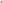 3. Муниципальные учреждения предоставляют информацию о численности и фактических расходах на заработную плату работников в срок до 5 числа месяца, следующего за отчетным периодом, органу, осуществляющему функции и полномочия учредителя, в ведении которого они находятся. 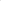 4. Главный специалист - главный бухгалтер администрации поселения и руководители подведомственных муниципальных учреждений несут персональную ответственность за своевременность, достоверность предоставляемой информации, ее соответствие отчетности об исполнении бюджета Задонского сельского поселения Азовского района, другой официальной отчетности.5. На основании предоставленной информации, заведующим сектором экономики и финансов администрации поселения до 10 числа месяца, следующего за отчетным периодом (за 1 – 3 кварталы отчетного года) и  до 25 января года, следующего за отчетным годом, подготавливаются проекты ежеквартальных сведений о численности муниципальных служащих Задонского сельского поселения, работников муниципальных учреждений Задонского сельского поселения и фактических расходов на их денежное содержание (далее - сведения) по форме согласно приложению к настоящему Порядку и направляются на утверждение главе Администрации Задонского сельского поселения.6. Утвержденные сведения подлежат официальному обнародованию на информационном стенде Задонского сельского поселения и размещению  на официальном сайте Администрации Задонского сельского поселения в информационно-телекоммуникационной сети «Интернет» в составе ежеквартальных сведений об исполнении бюджета Задонского сельского поселения Азовского района (за 1 квартал, 2 квартал и 3 квартал отчетного года), а за 4 квартал года – отдельным постановлением Администрации поселения.Глава АдминистрацииЗадонского сельского поселения             					     С.И. РябовПриложение к Порядку обнародования ежеквартальных сведений о численности муниципальных служащих Задонского  сельского поселения, работников муниципальных учреждений Задонского сельского поселения и фактических затрат на их денежное содержаниеСВЕДЕНИЯо численности муниципальных служащих Задонского сельского поселения, работников муниципальных учреждений Задонского сельского поселения и фактических затрат на их денежное содержаниеза __ квартал 20___ года(с нарастающим итогом с начала года)*Примечание: под «Фактическими затратами на заработную плату работников» понимается сумма начисленного денежного содержания муниципальных служащих, заработной платы работников (по КОСГУ 211).ВЕСТНИК ЗАДОНСКОГОСЕЛЬСКОГО ПОСЕЛЕНИЯПодписано в печать 17.04.2023г.Формат А 4, 16 л., бумага писчая.Тираж 10 экз.Адрес редакции:346753 Ростовская областьАзовский район, х. Задонский, ул. Ленина, 28 АТел. 8 (86342) 94-9-10№Наименованиестр.Постановление Администрации Задонского сельского поселения от 17.04.2023 № 89 « Об утверждении отчета об исполнении бюджета Задонского сельского поселения Азовского района за 1 квартал 2023 года»3Постановление Администрации Задонского сельского поселения от 17.04.2023 № 90 «Об утверждении порядка обнародования ежеквартальных сведений о численности муниципальных служащих Задонского сельского поселения, работников  муниципальных учреждений Задонского сельского поселения»12Наименование статьи доходовКБК доходовУтвержденоИсполненоНАЛОГОВЫЕ И НЕНАЛОГОВЫЕ ДОХОДЫ1 00 00000 00 0000 00010873,01748,2НАЛОГИ НА ПРИБЫЛЬ, ДОХОДЫ1 01 00000 00 0000 0001826,0405,2Налог на доходы физических лиц1 01 02000 01 0000 1101826,0405,2Налог на доходы физических лиц с доходов, источником которых является налоговый агент, за исключением доходов, в отношении которых исчисление и уплата налога осуществляются в соответствии со статьями 227, 227.1 и 228 Налогового кодекса Российской Федерации, а также доходов от долевого участия в организации, полученных в виде дивидендов1 01 02010 01 0000 1101826,0405,3Налог на доходы физических лиц с доходов, полученных от осуществления деятельности физическими лицами, зарегистрированными в качестве индивидуальных предпринимателей, нотариусов, занимающихся частной практикой, адвокатов, учредивших адвокатские кабинеты, и других лиц, занимающихся частной практикой в соответствии со статьей 227 Налогового кодекса Российской Федерации1 01 02020 01 0000 1100,0-3,0Налог на доходы физических лиц с доходов, полученных физическими лицами в соответствии со статьей 228 Налогового кодекса Российской Федерации1 01 02030 01 0000 1100,02,9НАЛОГИ НА СОВОКУПНЫЙ ДОХОД1 05 00000 00 0000 000817,5533,9Единый сельскохозяйственный налог1 05 03000 01 0000 110817,5533,9Единый сельскохозяйственный налог1 05 03010 01 0000 110817,5533,9НАЛОГИ НА ИМУЩЕСТВО1 06 00000 00 0000 0008033,3671,3Налог на имущество физических лиц1 06 01000 00 0000 1101314,254,8Налог на имущество физических лиц, взимаемый по ставкам, применяемым к объектам налогообложения, расположенным в границах сельских поселений1 06 01030 10 0000 1101314,254,8Земельный налог1 06 06000 00 0000 1106719,1616,5Земельный налог с организаций1 06 06030 00 0000 1101616,4436,4Земельный налог с организаций, обладающих земельным участком, расположенным в границах сельских поселений1 06 06033 10 0000 1101616,4436,4Земельный налог с физических лиц1 06 06040 00 0000 1105102,7180,1Земельный налог с физических лиц, обладающих земельным участком, расположенным в границах сельских поселений1 06 06043 10 0000 1105102,7180,1ГОСУДАРСТВЕННАЯ ПОШЛИНА1 08 00000 00 0000 00045,612,1Государственная пошлина за совершение нотариальных действий (за исключением действий, совершаемых консульскими учреждениями Российской Федерации)1 08 04000 01 0000 11045,612,1Государственная пошлина за совершение нотариальных действий должностными лицами органов местного самоуправления, уполномоченными в соответствии с законодательными актами Российской Федерации на совершение нотариальных действий1 08 04020 01 0000 11045,612,1ДОХОДЫ ОТ ИСПОЛЬЗОВАНИЯ ИМУЩЕСТВА, НАХОДЯЩЕГОСЯ В ГОСУДАРСТВЕННОЙ И МУНИЦИПАЛЬНОЙ СОБСТВЕННОСТИ1 11 00000 00 0000 00030,37,5Доходы, получаемые в виде арендной либо иной платы за передачу в возмездное пользование государственного и муниципального имущества (за исключением имущества бюджетных и автономных учреждений, а также имущества государственных и муниципальных унитарных предприятий, в том числе казенных)1 11 05000 00 0000 12030,37,5Доходы от сдачи в аренду имущества, находящегося в оперативном управлении органов государственной власти, органов местного самоуправления, государственных внебюджетных фондов и созданных ими учреждений (за исключением имущества бюджетных и автономных учреждений)1 11 05030 00 0000 12030,37,5Доходы от сдачи в аренду имущества, находящегося в оперативном управлении органов управления сельских поселений и созданных ими учреждений (за исключением имущества муниципальных бюджетных и автономных учреждений)1 11 05035 10 0000 12030,37,5ШТРАФЫ, САНКЦИИ, ВОЗМЕЩЕНИЕ УЩЕРБА1 16 00000 00 0000 000 2,10,0Административные штрафы, установленные законами субъектов Российской Федерации об административных правонарушениях1 16 02000 02 0000 140 2,10,0Административные штрафы, установленные законами субъектов Российской Федерации об административных правонарушениях, за нарушение муниципальных правовых актов1 16 02020 02 0000 140 2,10,0ПРОЧИЕ НЕНАЛОГОВЫЕ ДОХОДЫ1 17 00000 00 0000 000 118,2118,2Инициативные платежи1 17 15000 00 0000 150 118,2118,2Инициативные платежи, зачисляемые в бюджеты сельских поселений117 15030 10 0000 150 118,2118,2БЕЗВОЗМЕЗДНЫЕ ПОСТУПЛЕНИЯ2 00 00000 00 0000 00012504,03115,8Безвозмездные поступления от других бюджетов бюджетной системы Российской Федерации2 02 00000 00 0000 00012504,03115,8Дотации бюджетам бюджетной системы Российской Федерации2 02 10000 00 0000 15012209,83052,5Дотации на выравнивание бюджетной обеспеченности2 02 15001 00 0000 15011995,22998,8Дотации бюджетам сельских поселений на выравнивание бюджетной обеспеченности2 02 15001 10 0000 15011995,22998,8Дотации бюджетам на поддержку мер по обеспечению сбалансированности бюджетов2 02 15002 00 0000 150214,653,7Дотации бюджетам сельских поселений на поддержку мер по обеспечению сбалансированности бюджетов2 02 15002 10 0000 150214,653,7Субвенции бюджетам субъектов Российской Федерации и муниципальных образований2 02 30000 00 0000 150294,263,3Субвенции местным бюджетам на выполнение передаваемых полномочий субъектов Российской Федерации2 02 30024 00 0000 1500,20,2Субвенции бюджетам сельских поселений на выполнение передаваемых полномочий субъектов Российской Федерации2 02 30024 10 0000 1500,20,2Субвенции бюджетам на осуществление первичного воинского учета органами местного самоуправления поселений, муниципальных и городских округов 2 02 35118 00 0000 150294,063,1Субвенции бюджетам сельских поселений на осуществление первичного воинского учета органами местного самоуправления поселений, муниципальных и городских округов2 02 35118 10 0000 150294,063,1Всего доходов23377,04864,0Наименование расходовРазделПодразделУтвержденоИсполнено Итого расходы, в том числе:23377,03620,9 Общегосударственные вопросы0110839,71825,7 Функционирование Правительства Российской Федерации, высших исполнительных органов государственной власти субъектов Российской Федерации, местных администраций010410052,21755,4Обеспечение деятельности финансовых, налоговых и таможенных органов и органов финансового (финансово-бюджетного) надзора0106121,330,3Резервные фонды011130,30,0 Другие общегосударственные вопросы0113636,240,0 Национальная оборона02294,063,1 Мобилизационная и вневойсковая подготовка0203294,063,1 Национальная безопасность и правоохранительная деятельность0340,10,0 Обеспечение пожарной безопасности031035,00,0Другие вопросы в области национальной безопасности и правоохранительной деятельности03145,10,0 Национальная экономика04118,00,0Другие вопросы в области национальной экономики0412118,00,0 Жилищно-коммунальное хозяйство054647,6515,4Жилищное хозяйство0501299,416,2 Коммунальное хозяйство0502363,743,2 Благоустройство05033984,5456,0Образование0750,00,0Профессиональная подготовка, переподготовка и повышение квалификации070550,00,0 Культура, кинематография087159,91200,0 Культура08017159,91200,0Социальная политика10107,716,7Пенсионное обеспечение1001107,716,7 Физическая культура и спорт11120,00,0 Физическая культура1101120,00,0Дефицит  (-),  профицит  (+)0,01243,1Показатель Код источника Утверждено Исполнено  Источники финансирования дефицита бюджетов - всегоХ0,0-1243,1 Изменение остатков средств на счетах по учету средств бюджета01 05 00 00 00 0000 0000,0-1243,1 Увеличение прочих остатков денежных средств бюджетов поселений01 05 02 01 10 0000 510-23377,0-5211,2 Уменьшение прочих остатков денежных средств бюджетов поселений01 05 02 01 10 0000 61023377,03968,1Категория работниковСреднесписочная численность работников,Чел./Штатные единицыФактические затраты на заработную плату работников за отчетный период*,тыс. рублейРаботники Администрации Задонского  сельского поселения, всего, в том числе:17/161407,6Муниципальные служащие 10/91041,7Технический и обслуживающий персонал7/7365,9Работники муниципальных учреждений Задонского сельского поселения, всего, в том числе:8/5521,92.1. работники, попадающие под действие Указа Президента РФ от 07.05.2012 № 597 5/3,5403,1Категория работниковСреднесписочная численность работников,Чел./Штатные единицыФактические затраты на заработную плату работников за отчетный период*,тыс. рублейРаботники Администрации Задонского  сельского поселения, всего, в том числе:Муниципальные служащие Технический и обслуживающий персоналРаботники муниципальных учреждений Задонского сельского поселения, всего, в том числе:2.1. работники, попадающие под действие Указа Президента РФ от 07.05.2012 № 597 